PENGEMBANGAN MODEL INOVASI TEKNOLOGI BAGI PRODUK GULA KELAPA INDUSTRI RUMAHAN (Livelihood Activities) - MENUJU USAHA INDUSTRI BERKELANJUTANOesman Raliby, Riana Masyhar, Affan Rifa’iProgram Studi Teknik Industri  -  UM. MagelangOest72@gmail.comabstractPalm sugar or coconut sugar which is also known as brown sugar or "Gulo jowo"  is  very familiar to us, especially for the Java community, coconut sugar is widely used for a variety of food and drink daily. Utilization of coconut sugar as a raw material for the food that is not only at the household level. Coconut sugar is also widely used as industrial raw materials such as soy sauce factory and dodol and pulp industry, even for export commodities. High demand for the commodities that drive every area that has the potential to capture these opportunities and develop it. But not so for the informal sector (Livelihood Activities) in the village of Mergoyoso, a business that has been occupied for a long time and become a crutch for the household economy. But the production system is still done traditionally so has not been able to compete with similar products. The purpose of this research activity is to design and build a model of technological innovation that can be used to improve product quality in order to improve competitiveness. approach is to integrate multiple components through Participatory Specifications Technology Dissemination Area. The result of this activity is the design model in introducing the technology to the industry sustainable. Initiation of the model tests carried out by social engineering approach in improving product quality brown sugar as a progressive effort to increase their competitiveness so that it becomes a small dynamic industry sustainableKeywords: Technological Innovation, sustainable  EnterprisesAbstrakGula kelapa (palm sugar), yang juga disebut sebagai gula merah atau gula jawa sudah tidak asing lagi di telinga kita, khususnya untuk masyarakat jawa, gula kelapa banyak dimanfaatkan untuk berbagai makanan dan minuman sehari-hari. Pemanfaatan gula kelapa sebagai salah satu bahan baku pembuatan makanan ternyata tidak hanya di tingkat rumah tangga. Gula kelapa juga banyak dimanfaatkan sebagai bahan baku industri besar seperti pabrik kecap dan industri dodol serta jenang, bahkan untuk komoditi ekspor. Permintan yang tinggi akan komoditas tersebut mendorong setiap daerah yang berpotensi untuk menangkap peluang tersebut dan mengembangkannya. Namun tidak demikian untuk sektor informal  (Livelihood Activities) di Desa Mergoyoso, usaha yang telah ditekuni sejak lama dan menjadi penopang bagi ekonomi rumah tangga. Namun sistem produksinya masih dilakukan secara tradisional sehingga belum mampu bersaing dengan produk sejenis. Tujuan dilakukan kegiatan penelitian ini adalah merancang dan menyusun suatu model dengan menginovasi teknologi yang dapat digunakan untuk meningkatkan kualitas produk dalam rangka meningkatkan daya saingnya. Metode pendekatannya adalah dengan mengitegrasikan beberapa komponen melalui Desiminasi Partisipatif Teknologi Spesifikasi Lokasi. Hasil dari kegiatan ini adalah sebuah draft model dalam mengintroduksi teknologi menuju sebuah industri yang berkelanjutan. Inisiasi terhadap uji coba model dilakukan dengan pendekatan rekayasa sosial dalam meningkatkan kualitas produk gula merah sebagai upaya penigkatan  daya saingnya sehingga mampu menjadi industri kecil dinamis yang berkelanjutanKata Kunci: Inovasi Teknologi, Usaha mandiri berkelanjutanPendahuluanSebagai  Negara  agraris, Indonesia  dapat memberikan  konstribusi yang sangat besar terhadap  pembangunan  dan  ekonomi  nasional melalui pengembangan sektor pertanian dan perkebunan.  Sebagian besar penduduk di Indonesia menggantungkan hidupnya dari sektor pertanian perkebunan.  Sektor  pertanian perkebunan memiliki  potensi  yang  sangat  besar  dalam  menyerap  tenaga  kerja  di  Indonesia.  Sektor  ini  juga  berperan  besar  dalam  penyediaan  pangan  untuk  mewujudkan ketahanan pangan dalam rangka memenuhi hak atas pangan, seperti halnya olahan hasil-hasil pertanian.Sektor  pertanian perkebunan merupakan modal  dasar dalam pembangunan nasional, karena  kemantapan   bidang pertanian perkebunan  akan  menjadi dasar  pembangunan sektor-sektor  lain  yang  dikelola  secara terintegrasi. Peran  sektor  pertanian prkebunan  dalam perekonomian nasional masih cukup besar, apalagi kalau diperhitungkan sebagai sektor    agribisnis,    dalam    menyumbang    PDB    (Produk    Domestik    Bruto),  kesempatan kerja, sumber devisa dan ketahanan pangan (Widodo, 2003,hlm. 3). Salah satu tanaman perkebunan yang mempunyai potensi besar untuk diolah sebagai bahan baku industri (industri agro) ialah kelapa karena merupakan komoditas yang diandalkan oleh sebagian besar masyarakat di Indonesia.Industri gula merupakan salah satu industri agro yang layak untuk dikembangkan, karena konsumsi gula baik nasional maupun dunia demikian besar. Konsumsi yang besar ini antara lain digunakan untuk konsumsi mansyarakat (langsung) maupun sebagai bahan tambahan dalam industri makanan dan minuman. Dari tahun ke tahun, konsumsi gula ini cenderung meningkat seiring dengan pertumbuhan jumlah penduduk dan pertumbuhan industri makanan dan minuman. Sebagai ilustrasi, pada tahun 2009 kebutuhan atau konsumsi gula nasional untuk industri makanan dan minuman, dan untuk rumah tangga mencapai 4,85 juta ton. Sayangnya kebutuhan ini hanya dapat dipenuhi sekitar setengahnya saja (55%) oleh industri gula nasional, sedangkan sisanya dipenuhi dengan mengimpor gula dari negara lain.Seperti halnya di Indonesia, konsumsi gula dunia, terutama gula kelapa organik  juga terus meningkat padahal pertumbuhan produksinya belum sebanding. Pada periode tahun 2004/2005 produksi gula mengalami defisit sekitar 3 juta ton, karena kebutuhan gula dunia meningkat.Sejalan dengan tren meningkatnya permintaan global untuk gula kelapa organik, permintaan dari eksportir jauh melebihi pasokan yang tersedia. Produsen memperoleh keuntungan  premium 20% dengan menjual produk organik bersertifikat untuk eksportir.Mengingat tingkat obesitas dan diabetes yang meningkat, indeks glikemik rendah (GI) gula kelapa, sekitar setengah dari gula tebu biasa, merupakan alasan utama mengapa gula kelapa makin populer. Gula kelapa dipasarkan sebagai pengganti gula tebu karena lebih sehat dan memiliki kandungan gizi yang lebih tinggi serta rasanya yang khas. Gula kelapa organik sebagian besar dijual di toko-toko makanan kesehatan di Amerika Utara, Eropa, Australia, dan Asia Utara serta semakin banyak digunakan oleh industri makanan coklat dan roti.Meskipun sejumlah besar produsen gula kelapa di sepanjang pantai selatan Jawa Barat dan Jawa Tengah saat ini menjual gula kelapa untuk ekspor, namun hanya sedikit yang terhubung langsung dengan pasar ekspor sehingga mereka tidak mendapatkan manfaat dari potensi pasar ekspor tersebut, tidak berbeda dengan pengrajin gula di Margoyoso. Hampir tidak tersentuh manfaat tersebut karena minimnya jaringan dan teknologi yang digunakan bahkan tradisi mengelola gula kelapa mulai ditinggalkan, bahkan kini nasib para pembuatnya umumnya hidup kurang sejahtera dari sisi ekonomi. Tujuan khususTujuan khusus dari kegiatan penelitian ini adalah untuk melakukan penilaian terhadap adopsi teknologi dalam industri mikro kecil menengah dalam operasi produksinya. Hasil penilaian dilakukan bencmarking  untuk selanjutnya dilakukan sebuah perancangan atau menyusun suatu model dengan  mengintegrasikan sejumlah komponen yang dapat digunakan untuk meningkatkan kualitas produk gula merah dalam rangka meningkatkan daya saing baik pada pasaran regional maupun pasar global. Urgensi (keutamaan) kegiatanKegiatan ini penting untuk dilakukan mengingat masih banyak kendala yang dirasakan oleh para pengrajin gula merah ini. selain masalah sumber daya manasia, namun masalah teknologi juga merupakan kedala yang sangat besar bagi keberlangsungan industri ini. Rendahnya jangkauan dari stakeholder dalam hal pendampingan dan bimbingan teknologi, Turut mempengaruhi kulaitas hasil produksi. Pada satu sisi, ketersediaan bahan cukup melimpah, tapi disisi yang lain produk yang dihasilkan tidak sebanding dengan potensi bahan, produk sangat sedikit dan mutu yang kurang baik, sehingga produk tidak mampu bersaing dengan produk sejenis di pasar.  Hal ini yang dapat terlihat bahwa nasib para pengrajinnya umumnya hidup kurang sejahtera dari sisi ekonomi.Oleh karena itu, perlu dirancang suatu skema intervensi yang dapat memacu pertumbuhan sektor industri pengolahan gula tersebut. Termasuk mendorong model pembangunan industrial yang berkelanjutanPada penelitian ini akan diupayakan untuk  merancang satu model Inovasi Teknologi yang dapat digunakan sebagai strategi untuk meningkatkan kualitas produk olahan khususnya olahan pangan menuju industri yang berkelanjutan.METODOLOGIPenelitian   ini  akan  membahas mengenai tiga  komponen  utama  difusi  inovasi Teknologi  yakni  karakteristik inovasi,    karakteristik    Teknologi    dan    karakteristik    konteks Pengguna yang    dapat memodulasi  difusi  melalui  karakteristik  struktural  sesuai  dengan  perkembangan  teknologi modern. Penelitian  ini  juga  akan  mendeskripsikan  area  adopsi  teknologi  dalam proses produksi  termasuk  faktor-faktor  apa  saja  yang melekat  dan  mempengaruhi  inovasi  Teknologi.Tahap awal merupakan fase penilaian terhadap penggunaan teknologi dalam proses produksi. Penilaian diawali dari persiapan hingga akhir proses dan selanjutnya dilakukan bencmarking. Selanjutnya proses perubahan individu yang bertipikal"non user" sangat memperhatikan hal-hal yang  bersifat  kesadaran  diri  atau self  concerns (Kesadaran,  Informasi,  dan Personal). Non –user juga  lebih  memperhatikan  hal - hal  yang  berkaitan  dengan  pemerolehan  informasi  tentang inovasi  dan  bagaimana  perubahan  akibat  dari  dampak  inovasi  tersebut  bisa  merubah  mereka secara personal.   Seiring   dengan   mulai   terbiasanya   mereka   dengan   berjalannya   program maupun  inovasi  baru,  perhatian  tersebut  kemudian  berubah  menjadi  lebih  intensif  pada  area manajemen atau task concerns. Draft rancangan desain model difusi  inovasi teknologi menuju  industri kecil  yang dinamis dan berkelanjutan.HASIL DAN PEMBAHASANKondisi Eksisting Wilayah PenelitianIndustri Rumah Tangga Gula Merah di Desa Margoyoso pada dasarnya telah lama berkeinginan untuk dapat melakukan berbagai upaya untuk meningkatkan daya saing, dan meningkatkan keuntungan, namun hingga saat ini perkembangannya masih stagnan dari tahun-ke tahun. Namun demikian, jumlah pengrajin  gula merah cukup merata di semua desa di kecamatan Salaman yaitu mencapai  80 %  atau 16 desa dari 20 Desa di Kecamatan Salaman. Cara pengelolaannyapun belum dilakukan secara profesional, melainkan masih dijadikan sebagai sambilan untuk membantu ekonomi rumah tangga. Berikut data produksi lima besar dari 16 Desa di kecamatan Salaman.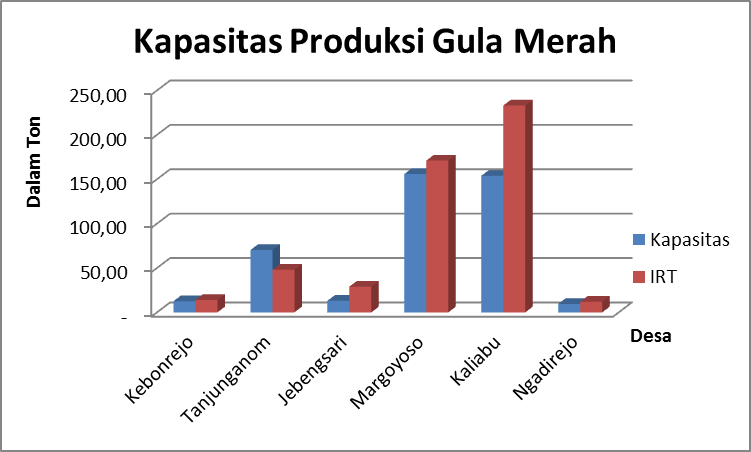 Gambar 1. Kapasitas Produksi Gula Merah di Beberapa Desa di Salaman Masalah yang Dihadapi Pengrajin GulaHasil penelitian ini memperlihatkan adanya berbagai permasalahan yang dihadapi oleh IRT  gula merah, adapun permasalahan tersebut antara lain adalah:  Masalah-masalah On farm: Semakin sulitnya tenaga yang mau melakukan kegiatan penyadapan. Kegiatan ini mayoritas dilakukan oleh generasi tua, sedang untuk pemudanya enggan melakukan karena nilai ekonomi yang rendah sebagai penderes, dan gengsi sosial. Rata-rata usia pohon kelapa sudah sangat tua, sehingga sudah tumbuh sangat tinggi. Belum ada peremajaan terutama yang varietas hybrida. Belum adanya alat pelindung diri khususnya bagi para penderes, sehingga ada potensi terpeleset atau tergelincir saat memanjat terutama keadaan gerimis. Keterbatasan alat pengolahan tanah terutama di lahan kering Fungsi kelembagaan petani belum optimal dalam mendukung peningkatan produksi dan produktivitas Penerapan teknologi budidaya oleh petani yang belum optimal terkait dengan keterbatasan permodalan  Masalah-masalah Off farm: Tingkat efisiensi industri (overall recovery) masih jauh dibawah standar Kinerja peralatan produksi gula yang kurang memadai Rendahnya tingkat teknologi yang digunakan mempengaruhi efisiensi dan daya saing usaha Rendahnya kemampuan manajemen usaha, meliputi manajemen produksi, manajemen keuangan, dan manajemen pemasaran Belum berkembangnya diversifikasi produk termasuk energi untuk meningkatkan daya saing industri gula. Belum terjalin kemitraan dengan jejaring bisnis, yang memungkinkan untuk peningkatan kapasitas produksi dan kualitas produkBelum tergabung atau terbentuk kelompok usaha bersama sebagai embriyo koperasi atau Unit Usaha DesaModel kemasan yang masih sangat sederhana, kurang menarik dipasaran. Masalah lainnya yang dihadapi industri gula antara lain: Ketergantungan kepada pengepul/pasar, terutama untuk penentuan harga gula dan harga bahan.Belum terjaminnya pendapatan petani dari aspek penetapan harga gula Belum optimalnya peran lembaga riset dalam upaya peningkatan kinerja pergulaan nasional Belum optimalnya dukungan lembaga keuangan/perbankan dalam mendukung revitalisasi industri gula nasional Masih lemahnya peran dan fungsi kelembagaan usaha/koperasi dan kelembagaan organisasi petani tebu dalam mendukung upaya peningkatan produksi dan pendapatan Kebijakan fiskal (tarif bea masuk, pajak, retribusi serta berbagai pungutan) belum sepenuhnya mendukung pengembangan industri gula Belum adanya kebijakan terpadu untuk industri pergulaan nasional Belum terealisasinya SNI wajib untuk standar gula merahAnalisis Innovasi Teknologi Bagi Pengembangan IRT Gula MerahHampir semua IRT di Margoyoso belum memnfatkan hasil-hasil teknologi dalam pengelolaan bisnisnya, melainkan masih dilakukan secara manual dan tradisional. sehingga akan berpengaruh pada kualitas produksinya dan juga kuantitas produksinya. Menurut Rogers (1995), tingkat adopsi suatu inovasi dipengaruhi oleh berbagai macam faktor, yaitu : atribut/karakteristik inovasi (keuntungan relatif, kompatibilitas, kompleksitas, trialibilitas, observabilitas/dapat diamati), Jenis keputusan inovasi, saluran komunikasi (media massa atau interpersonal), sifat dasar sistem sosial (norma, sifat saling keterhubungan individu), upaya promosi agen perubahan.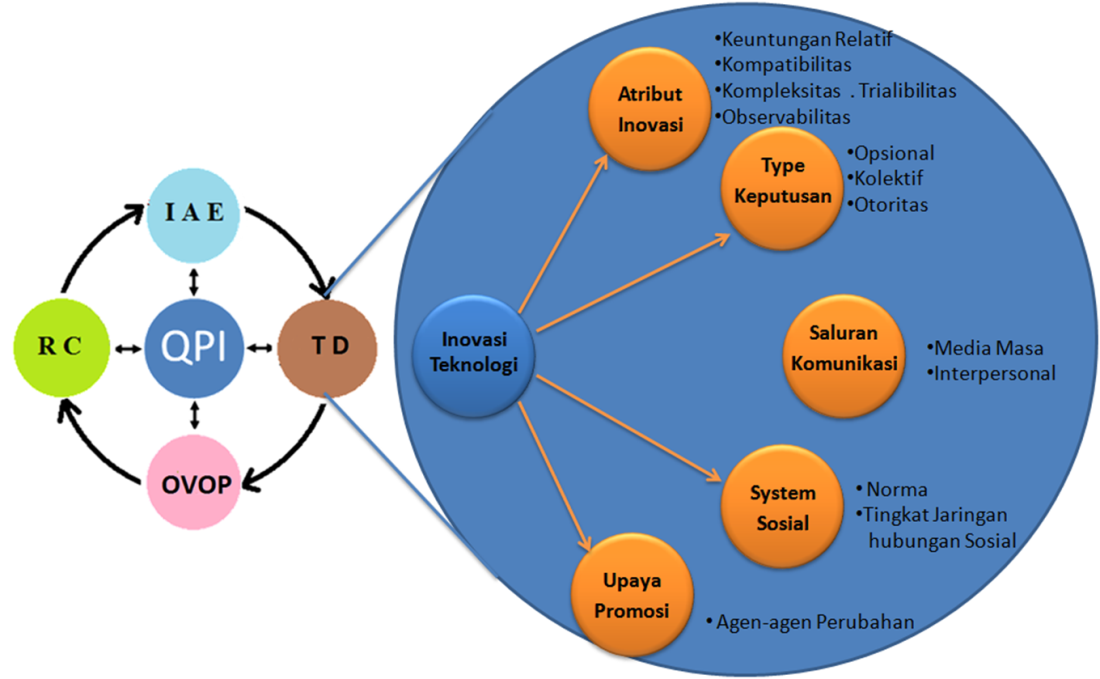 Gambar 2. Skema Adopsi Teknologi yang diintroduksikan kepada IRTAdopsi teknologi mekanisasi industri pertanian berupa penggunaan alat mesin (alsin) perajang bahan-bahan (produk), alsin pengering, alsin pengaduk dan alsin penepung produk setengah jadi berperan mempercepat waktu kerja dan memperbaiki mutu hasil produk. Berikut adalah model skema difusi teknologi partisipatif spesifikasi lokasi.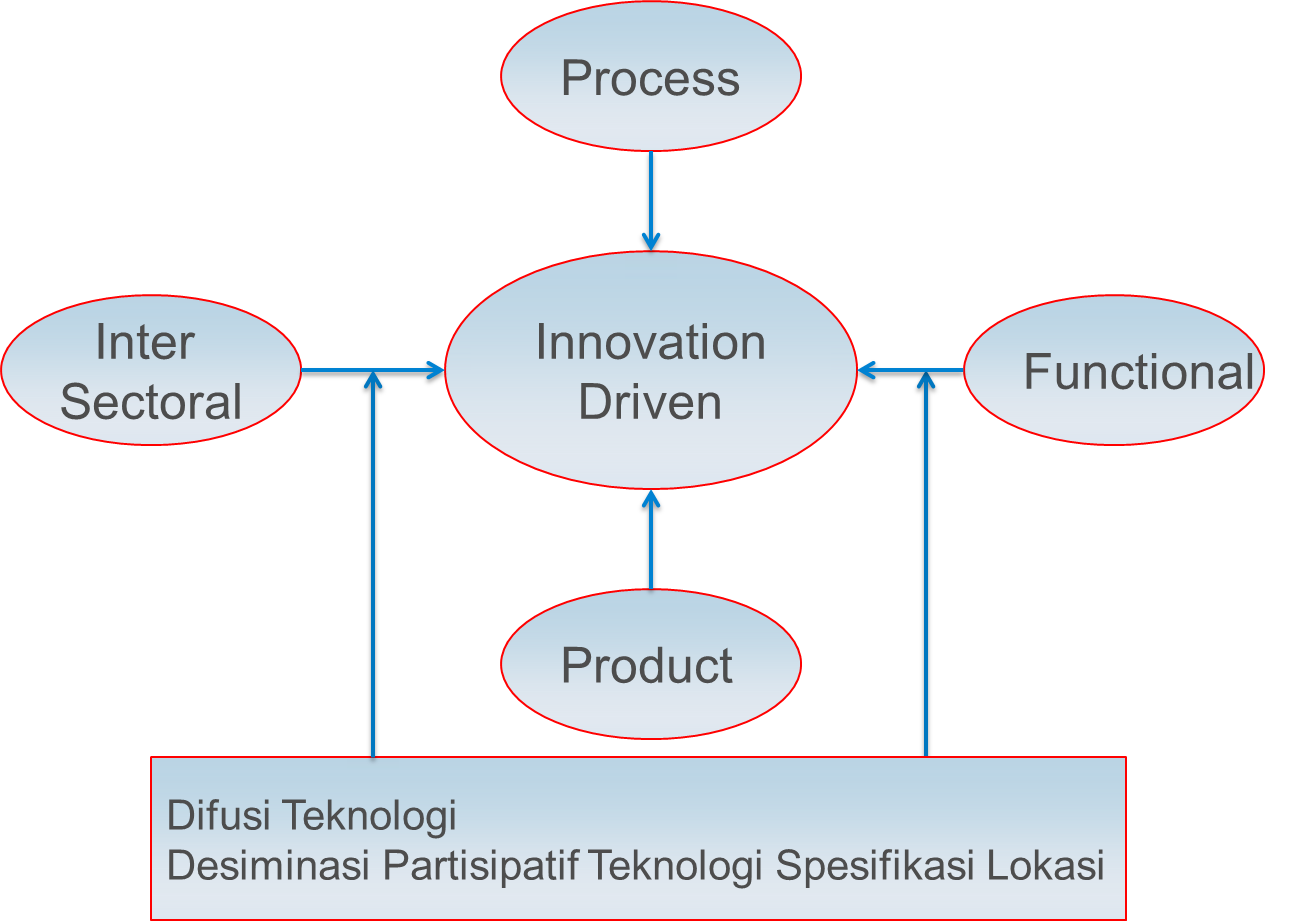 Gambar 3. Innovation up-gradingPada bagian berikutnya adalah bagian proses menilai terhadap proses produksi  pada Industri Rumah Tangga pengolahan gula kelapa. Pada bagian ini dijelaskan beberapa pilihan alternatif yang disarankan untuk mempertimbangkan implementasi. Rekomendasi yang ditawarkan berdasarkan hasil penyelidikan dan pemetaan masalah untuk beberapa waktu dengan pelaku usaha dan pamong.Penilaian dilakukan  terhadap penggunaan teknologi dalam proses produksi. Penilaian diawali dari persiapan hingga akhir proses dan selanjutnya dilakukan bencmarking, berikut ditunjukkan hasil penilaian dimaksud   pada Tabel 1. Temuan folder Program Penilaian.Tabel 1.  Temuan Penilaian pada IRT  dan BenchmarkingBerikut adalah beberapa deskripsi seleksi terhadap rekomendasi untuk menawarkan; Pada tingkat tinggi Menengah, rekomendasi ini mengacu pada perlunya alat perlindungan diri bagi penderes dan pemberian asuransi.  Demikian juga untuk deversifikasi Produk, diperlukan beberapa penambahan alsin seperti mesin kristalisasi, mesin pengering, dan mesin packaging.Rekomendasi tentang tingkat menengah dan rendah: diberikan kepada proses pemasakan, yaitu penggunaan tungku yang hemat energi dan bersih, sehingga tidak menghasilkan jelaga dan kotoran yang masuk kedalam masakan nira. Demikian juga pada proses pencetakan, harus didesainkan ceakan yang menarik dengan ukran yang disesuaikan dengan keinginan konsumen. Desain emasan, yang selama ini tidak pernah terpikirkan, sudah semestinya dilakukan perbaikan kemasan agar lebih menarik, penambahan legalitas usaha seperti PIRT, komposisi, merek dll, sangat diperlukan selain untuk membranded produk, tapi juga untuk menambah kepercayan konsumen.Berikut disajikan matrik terhadap perbaikan proses produksi gula kelapaTabel 2. Matrik Peta Temua Penilaian Innovasi TeknologiModel Industri berkelanjutan Draft model Industri berkelanjutan ini merupakan  konsep yang mengintegrasikan antara aspek ekologi, ekonomi, dan sosial budaya. Pembangunan berkelanjutan merupakan konsep pembangunan yang disepakati secara internasional pada saat dilakukan United Nation Conference On The Human Environment di Stockholm tahun 1972. Dengan menitik beratkan pada upaya agar menjadi pembangunan yang dapat memenuhi kebutuhan generasi sekarang dengan tanpa mengorbankan generasi yang akan datang dalam memenuhi kebutuhannya (WCED, 1987). Semakin memperkokoh keinginan yang harus dicapai dalam pembangunan berkelanjutan, antara lain peran difusi teknologi  dalam mengintegrasikan keselarasan antara aspek ekologi, ekonomi, dan sosial budaya tidak boleh kaku. Seperti halnya World Bank menjabarkan konsep dalam mengoperasionalkan paradigma pembangunan berkelanjutan, dalam bentuk kerangka segitiga pembangunan berkelanjutan (sustainable development triangle) seperti yang dapat dilihat pada gambar 4.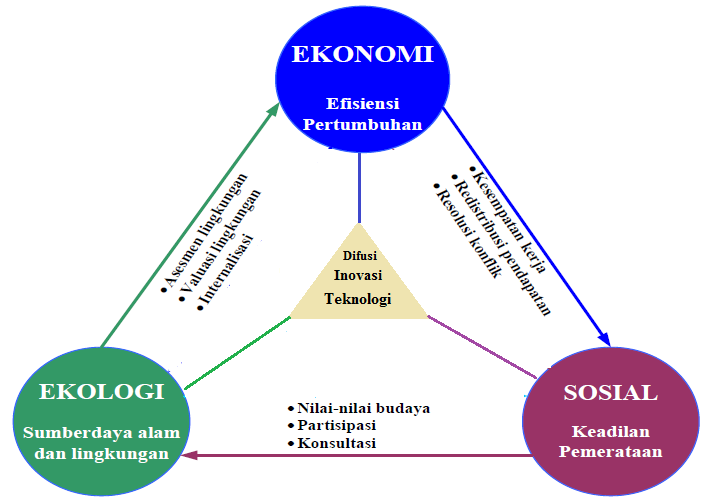 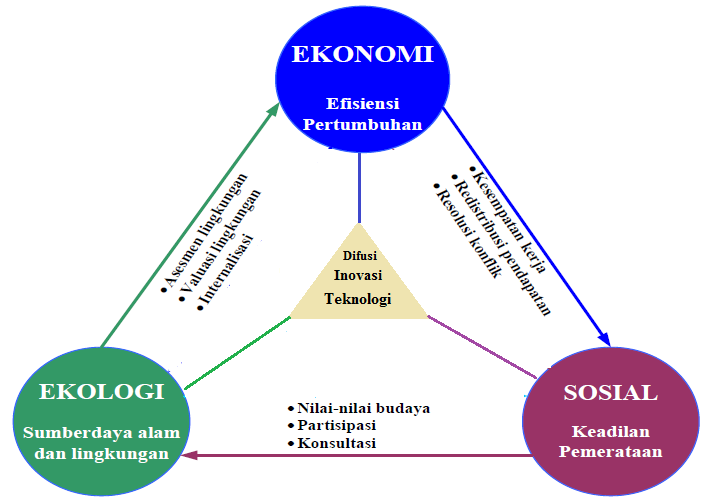 KesimpulanBerdasarkan penelitian dan  kajian yang telah dilakukan,  maka diperoleh kesimpulan bahwa;Ketidak mampuan bersaing produk gula merah di desa Margoyoso disebabkan karena mutu gula merah yang dihasilkan tidak konsisten dan cenderung rendah, sehingga pemasarannya hanya terbatas pada pasar-pasar tradisional di  Margoyoso dan sekitarnya.Untuk mengatasi permasalahan tersebut dilakukan inovasi teknologi melalaui perancangan model adopsi inovasi teknologi yang mengintegrasikan partisipatif teknology spesifikasi lokal dengan  komponen Ekonomi, ekologi dan sosial.Inisiasi terhadap uji coba model dilakukan dengan pendekatan rekayasa sosial dalam meningkatkan kualitas produk gula merah sebagai upaya penigkatan  daya saingnya sehingga mampu menjadi industri kecil dinamis yang berkelanjutan.DAFTAR PUSTAKAHafsah, M. J. 2002. Bisnis Gula di Indonesia. Pustaka Sinar Harapan. Jakarta.Hopkins, D. 1993. A Techer’s Guide to Classroom Research. Buckingham : Open University Press.Raliby, O. 2015. Inovasi Teknologi Melalui Diversifikasi Produk Gula Kelapa Industri Rumahan Menuju Usaha Kecil Dinamis (Small Dynamic Enterprise). Proceeding Seminar Nasional IENACO, UMS Surakarta. ISSN.2337-4349Rogers, Everett M, 1995, Diffusions of Innovations, Forth Edition. New York: Tree Press.Santoso Budi H., 1993,   Teknologi Tepat Guna; Pembuatan Gula Kelapa – Penerbit Kanisius. ISBN. (979-497-025-5): Serageldin, I. 1996. Sustainability and Wealth of Nation First Step in an Ongoing Journey. Environmentally Sustainable Development Studies and Monograph Series No. 5. The World Bank, Washington D.C.Suhardjono. (2011). Penelitian Tindakan Kelas Sebagai Kegiatan Pengembangan Profesi Guru. Jakarta : Bumi Aksara.SNI  01-3743-1995. Syarat Mutu Gula Palma. Dewan Standarisasi Nasional-DSNTaufik, Tatang A, 2005, Pengembangan Sistem Inovasi Daerah : Perspektif Kebijakan , P2KT PUDPKM-BPPT, Jakarta,Tran Thi Thu Hien. 2009.  Why is action research suitable for education? VNU Journal of Science, Foreign Languages 25 (2009) 97-106 (online). (http://www. js.vnu.edu.vn/nn_2_09/b4.pdf, diakses 1 Februari)WCED, 1987. Our Common Future. Oxford University Press. Oxford and New YorkSub-ActivityLeading practice (benchmark)Company practiceImprovement potentialPenderesanPohon baru bisa disadap bila telah menghasilkan 3 tandan bunga yang baru membuka dan tandan yang termuda sudah mencapai 20 cm panjangnya.Kurang memperhatikan, biasanya langsung melakukan penyadapan lowPenderesanMahkota pohon perlu dibersihkan dari semua kotoran begitu pula alat-alat yang akan digunakan harus dalam keadaan bersih.Alat-alat dibersihkan, tetapi pembersihannya kurang, ada juga yang menggunakan bahan kimia (sabun) lowPenderesanNira diperoleh dari tandan yang seludangnya belum mekar yang cocok biasaya apabila tandan bunga yang muncul terakhir berukuran 15-20cm Penderes tidak melakukan seleksi mayang yang ketiga dari terakhir.lowPenderesanPenggunaan bahan organik, kapur, kulit manggisPemberian Na-metabisulfit disenfektan sebagai penghambat proses inversi untuk membunuh . Selain itu Na-Bisulfit juga dapat menghambat proses pencoklatan, Sehingga proses fermentasi oleh bakteri dapat ditekan dan memperpanjang umur nira kelapa serta tampilan gula jawa tetap menarik.lowPenderesanPnggunaan Alat Pelindung Diri, Perlindungan AsuransiTidak ada APD dan AsuransiHighPemasakanPenyaringan Nira Sebelum dilakukan pemasakanMenjaga kebersihan selama proses pemasakan. Kotoran diangkat dari rebusan NiraNira yang telah diperoleh disaring, selanjutnya dimasukkan kedalam wajan/panci.
 Nira dimasak dengan panas yang konstan pakai bahan bakar kayu/seresah atau bahan bakar lainnya. Debu/jelaga perapian masuk dalam wajan pemasakan.HightPemasakanPenggunaan desain kompor / tungku yang khusus, bersih dan efisienMenggunakan tungku tradisional, kotor dan boros penggunan biomassMediumPemasakanPengadukan Kontinyu, ajeg, diaduk cepat dengan arah memutar. menggunakan mesin pengadukPengadukan manual, tidak pasti MediumPencetakan dan PengemasanJika telah mengental dan berwarna kemerahan dituang kedalam cetakan. ± 10 menit kemudian cairannya sudah padat, berarti proses embuatannya telah selesai.Jika telah mengental dan berwarna kemerahan dituang kedalam cetakan. ± 10 menit kemudian cairannya sudah padat, berarti proses embuatannya telah selesai.No CostPencetakan dan PengemasanDicetak dengan menggunakan cetakan yang menarik, ukuran menyesuaikan permintan konsumen.Cetakan ada yang menggunakan dari bambu,cetakan batok  dan ada yang  menggunakan. baskom kecil ukuran 0,5 -1 kg sehingga kualitas gula dengan ukuran ini harganya lebih murah.HighPencetakan dan PengemasanDisediakan model dan jenis kemasan yang menarik, dilengkapi dengan legalitas usaha (PIRT), komposisi, dll mengeluarkan dari cetakannya setelah mengeras, lalu mempelkannya pada gula yang ada dicetakan lainnya, agar bentuk yang dihasilkan identik satu dengan yang lainnya.
- Agar tidak lengket satu sama lainnya, diantara gala-gala tersebut dialasdaun pisang yang sudah tua serta kering.HighKeragaman ProdukDiversifikasi Produk olahan nira kelapa sebagai roduk gula cetak, gula semut dan gula cairSatu jenis produkHighMain ActivitiesPenggunan SumberdayaBeban LingkunganBiayaTingkat BahayaEvaluasiKegiatan Penilaian 1:PenderesanHigh PeriorityKegiatan Penilaian 2:PemasakanMdium PeriorityKegiatan Penilaian 3:Pencetakan & PengemasanMedium PeriorityKegiatan Penilaian 4. KeragamanHigh Periority